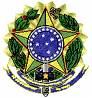 MINISTÉRIO DA EDUCAÇÃOSECRETARIA DE EDUCAÇÃO TECNOLÓGICAInstituto Federal de Educação, Ciência e Tecnologia BaianoCampus CatuPRÓ-REITORIA DE EXTENSÃO EDITAL N° 59 DE 02 DE AGOSTO DE 2018 LISTA DE CANDIDATOS SORTEADOS QUARTA CHAMADA: CURSO AGROINDUSTRIALIZAÇÃO DE MATERIAS PRIMAS DE ORIGEM ANIMAL E VEGETAL Nº CLASSIFICAÇÃOCANDIDATOCPFSITUAÇÃOEmail74Vinicius Ribeiro Borges *************255Classificado e Convocado para Matriculavini.app@hotmail.com75Jesiel Bomfim Gama *************594Classificado e Convocado para MatriculaJesielbomfim6@gmail.com76Rafaela Silva Lima da Costa *************596Classificado e Convocado para MatriculaRafaela.silva137@gmail.com77RoberlÃ©a Evangelista da Anunciação *************515Classificado e Convocado para MatriculaSida.mega10@live.com78Claudio Cesar de Jesus Boaventura *************520Classificado e Convocado para Matriculaclaudioboa2014@gmail.com79Elandia São Pedro de Jesus *************503Classificado e Convocado para Matriculaelandiasp13@gmail.com80Baraba Araujo de Jesus *************525Classificado e Convocado para Matriculabarbaraaraujo62@hotmail.com81Fernanda de Jesus Santos *************576Classificado e Convocado para Matriculafernandamello9744@gmail.com82Jocimario Santos de Jesus*************551Classificado e Convocado para Matriculamariodejesussantos1999@gmail.com83Eliáde do Rosário Santos *************508Classificado e Convocado para Matriculasilvaleidy110@gmail.com84Tatiane do Monte Santos *************581Classificado e Convocado para MatriculaTatianedomonte@hotmail.com 85Juliane Dantas de Jesus*************536Classificado e Convocado para MatriculaJulyaneDantasoutolook.com@autolook.com86Josicleia Barbosa Da Conceição *************530Classificado e Convocado para Matriculacleiacarvalho430@gmail.com87Julieta Nascimento dos Santos *************501Classificado e Convocado para Matriculajulietanascimentodossantos@hotmail.com88Lucilene Santos Pinto *************587Classificado e Convocado para Matriculaanapauladealagoinhas@gmail.com89Astoni Luan Moura Gouveia *************500Classificado e Convocado para Matriculaastoniluan@hotmail.com90Dalete Machado Trindade *************564Classificado e Convocado para Matriculaeletiade@gmail.com91Valdirene Soares de Araujo *************559Classificado e Convocado para Matriculasoaresvalaraujo@gmail.com 